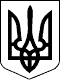 Дергачівська міська радаV сесія VІІ скликанняРІШЕННЯВід 24 грудня 2015 року		№43Про затвердження технічної документації із землеустрою щодо встановлення (відновлення) меж земельної ділянки в натурі (на місцевості) для будівництва та обслуговування жилого будинку, господарських будівель і споруд, розташованої в м. Дергачі, вул. Садова, 106 на території Дергачівської міської ради Дергачівського району Харківської області та передачу її у власність  гр. Карнауховій Н.В.	Розглянувши клопотання гр. Карнаухової Наталії Володимирівни, яка зареєстрована за адресою: смт Солоницівка, вул. Енергетична, 1, кв. 12 Дергачівського району Харківської області про затвердження технічної документації із землеустрою щодо встановлення меж земельної ділянки в натурі (на місцевості), загальною площею 0,0935 га, для будівництва та обслуговування жилого будинку, господарських будівель і споруд в м. Дергачі, вул. Садова, 106 Харківської області та передачу її у власність, Витяг з Державного земельного кадастру про земельну ділянку від 25.11.2015 року № НВ-6302237112015, технічну документацію із землеустрою щодо встановлення (відновлення) меж земельної ділянки в натурі (на місцевості) для будівництва та обслуговування жилого будинку, господарських будівель і споруд, розташованої в м. Дергачі, вул. Садова, 106 на території Дергачівської міської ради Дергачівського району Харківської області, складену ПП «ТАЙГЕР ПРО», керуючись ст.ст. 12,118,121,122,186 Земельного кодексу України, Закону України «Про внесення змін до деяких законодавчих актів України щодо розмежування земель державної та комунальної власності», ст.ст.25,26,59 Закону України «Про місцеве самоврядування в Україні», міська рада, -ВИРІШИЛА:Затвердити технічну документацію із землеустрою щодо встановлення (відновлення) меж земельної ділянки в натурі (на місцевості) для будівництва та обслуговування жилого будинку, господарських будівель і споруд, розташованої в м. Дергачі, вул. Садова, 106 на території Дергачівської міської ради Дергачівського району Харківської області                              гр. Карнауховій Наталії Володимирівні.Передати гр. Карнауховій Наталії Володимирівні у власність земельну ділянку з кадастровим номером 6322010100:00:003:1853, загальною площею 0,0935 га для будівництва та обслуговування жилого будинку, господарських будівель та споруд, розташованої на території м. Дергачі, вул. Садова, 106 Дергачівської міської ради Дергачівського району Харківської області.Гр. Карнауховій Наталії Володимирівні:3.1. Звернутися до Дергачівського районного управління юстиції Харківської області про реєстрацію права власності на земельну ділянку.3.2. Забезпечити раціональне, ефективне та цільове використання земельної ділянки.4.	Оподаткування проводити згідно діючого законодавства.Контроль за виконанням даного рішення покласти на депутатську комісію з питань аграрної політики, будівництва, житлово-комунального господарства та екології Дергачівської міської ради. Дергачівський міський голова                                                                О.В.Лисицький